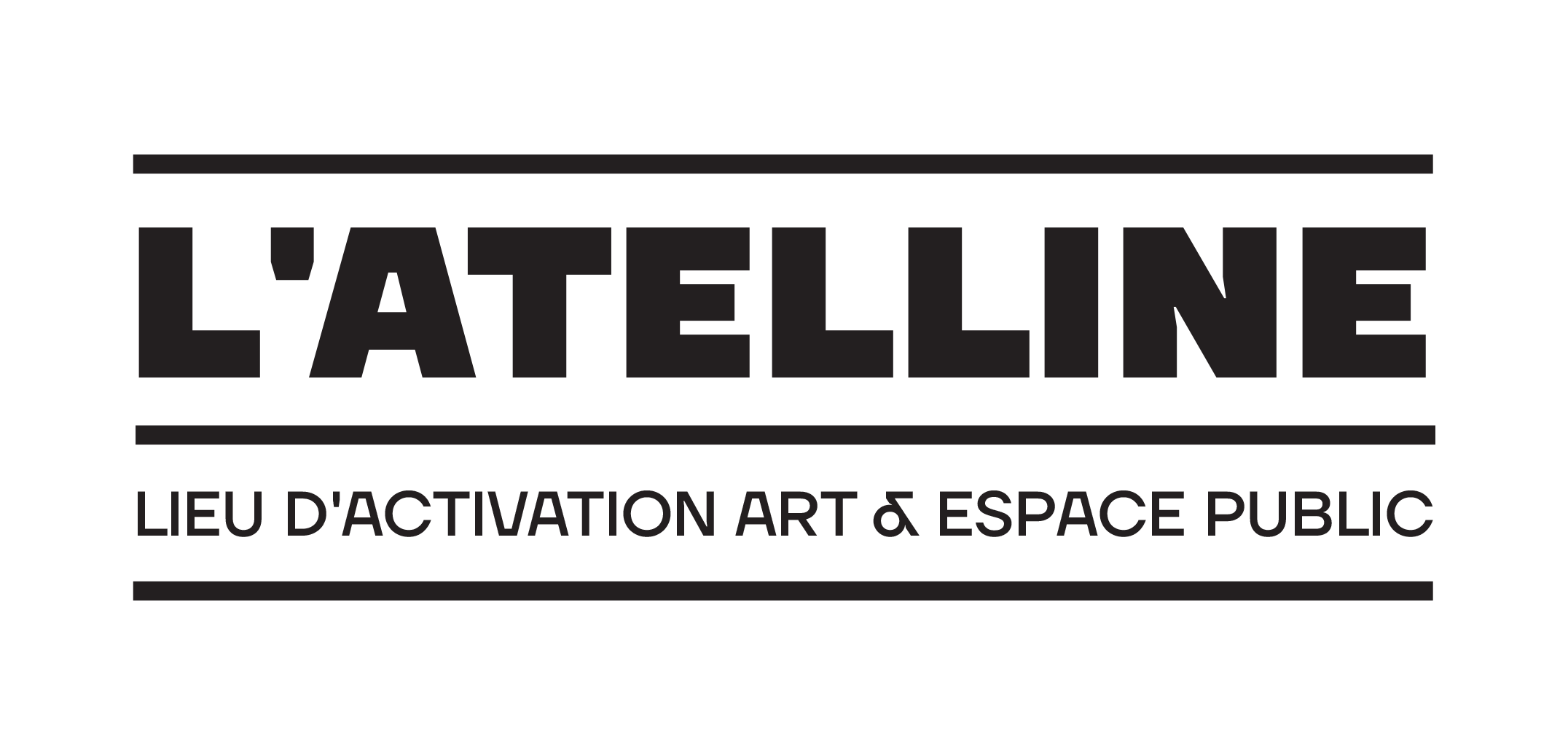 FORMULAIRE DE DEMANDE D’ACCUEIL SUR LES RÉSIDENCES COLLECTIVES D’ACCOMPAGNEMENT À L’ECRITURE ET À LA DRAMATURGIE :AGITER AVANT EMPLOI # 16 & TROIS JOURS À L’HÔTEL DES POSTES # 4à retourner par MAIL (residences@latelline.org) avant le 4 septembre 2022En préambule….Atelier de Fabrique Artistique reconnu par le Ministère de la Culture, l’Atelline accompagne depuis plus de quatorze ans des démarches artistiques contemporaines qui investissent l’espace public et se nourrissent des différents territoires et de la rencontre avec les habitants qui les font, pour activer expression citoyenne, déploiement des imaginaires et pensée poétique et critique.L’Atelline favorise une démarche transversale, défend des modes d’actions en partenariat fort avec d’autres acteurs de la société civile, questionne les liens entre art et aménagement des territoires avec la volonté de documenter la ville et de mettre en récits ces démarches.Ainsi, toute l’année, elle initie des résidences de création, des projets artistiques de territoire au long cours, des expérimentations et créations contextuelles, propose des temps et des espaces de formation pour artistes professionnels et étudiants sur les spécificités de la création dans l’espace public, développe une fonction ressource et d’ingénierie de projet sur des questions d’urbanisme culturel et impulse une politique d’action culturelle et de fabrique du regard à l’adresse des habitants.L’Atelline prête une attention forte aux rencontres entre les œuvres et les artistes, les habitants et acteurs, pour réaffirmer le caractère essentiel de présences artistiques sur les territoires.Elle a créé il y a 15 ans la résidence collective d’accompagnement à l’écriture « Agiter Avant Emploi ». Forte de cette expérience et faisant le constat d’un nombre croissant de demandes, elle a créé en 2020 « Trois Jours à l’Hôtel des Postes ». Agiter Avant Emploi  « Agiter Avant Emploi » se donne comme objectif d’« agiter » des questions d’écriture, de dramaturgie, de sens, de mise en scène, de rapport aux publics et à l’espace public…Au travers de ce dispositif de résidence d’écriture et d’accompagnement, l’Atelline invite chaque année depuis quatorze ans, trois projets en gestation à partager sur 5 jours leurs recherches avec 5 intervenants choisis parmi des champs professionnels différents et pour leurs compétences en écho aux projets : metteur en scène, auteur, chorégraphe, dramaturge, architecte, paysagiste, écrivain…Ce dispositif s’avère très souvent être une forme de soutien à l’émergence artistique. L’Atelline choisit des projets de création en cohérence avec sa démarche globale d’exigence artistique, d’attention aux nouvelles formes et écritures pour l’espace public ainsi qu’à la diversité des esthétiques et des pratiques.La Chartreuse – Centre National des Ecritures du Spectacle, accueille et soutient ce projet par la mise à disposition des hébergements et la prise en charge repas du soir. L’Atelline prend en charge une partie des frais d’hébergement, les repas de midi, les déplacements des intervenant.e.s et des compagnies invitées, les salaires des intervenant.es ainsi qu’un apport en production pour chaque projet.Trois Jours à l’Hôtel des Postes   Ce dispositif repose sur les mêmes enjeux et les mêmes modalités qu’Agiter Avant Emploi.L’Atelline invite trois projets en gestation à partager sur trois jours leurs recherches avec trois intervenants choisis parmi des champs professionnels différents et pour leurs compétences en écho aux projets : metteur en scène, auteur, chorégraphe, dramaturge, architecte, paysagiste, écrivain…L’Atelline accueille les artistes dans son lieu, l’Hôtel des Postes à Juvignac, prend en charge les déjeuners et dîners, l’hébergement des artistes, les salaires des intervenants ainsi qu’un apport en production pour chaque projet.ModalitésCet appel à projets vise à élargir notre capacité de repérage. Nous avons ainsi travaillé à un formulaire avec le souhait de cerner les motivations des artistes et des Cies qui souhaiteraient être accueilli.e.s sur « Agiter Avant Emploi » ou « Trois jours à l’Hôtel des Postes ». Nous comprenons qu’à ce stade les projets sont encore à l’état embryonnaire. Nous n’attendons pas de « dossier de production » mais plutôt vos pistes, votre matière brute, vos réflexions en cours, vos envies… Nous vous invitons à joindre tout document complémentaire : matériaux, sources, dossier artistique, budget envisagé…L’Atelline se réserve le droit de choisir le dispositif sur lequel elle conviera les équipes sélectionnées. Trois Jours à l’Hôtel des Postes # 4 aura lieu à l’Hôtel des Postes à Juvignac (les dates seront annoncées en juillet)Agiter Avant Emploi # 16 aura lieu à La Chartreuse – CNES (les dates seront annoncées en juillet)NOM DE LA CIE :PROJET DE CRÉATIONTitre envisagé du projet : …………………………………………………………………………………Le projet de création en quelques lignes, à ce jour (genèse, thématiques, enjeux, propos, envies...) :(Une page environ)………………………………………………………………………………………………………………….………………………………………………………………………………………………………………….………………………………………………………………………………………………………………………………………………………………………………………………………………………………….………………………………………………………………………………………………………………….………………………………………………………………………………………………………………………………………………………………………………………………………………………………….………………………………………………………………………………………………………………….………………………………………………………………………………………………………………………………………………………………………………………………………………………………….………………………………………………………………………………………………………………….………………………………………………………………………………………………………………………………………………………………………………………………………………………………….………………………………………………………………………………………………………………….………………………………………………………………………………………………………………………………………………………………………………………………………………………………….………………………………………………………………………………………………………………….………………………………………………………………………………………………………………………………………………………………………………………………………………………………….………………………………………………………………………………………………………………….………………………………………………………………………………………………………………………………………………………………………………………………………………………………….………………………………………………………………………………………………………………….………………………………………………………………………………………………………………………………………………………………………………………………………………………………….………………………………………………………………………………………………………………….………………………………………………………………………………………………………………………………………………………………………………………………………………………………….………………………………………………………………………………………………………………….………………………………………………………………………………………………………………………………………………………………………………………………………………………………….………………………………………………………………………………………………………………….………………………………………………………………………………………………………………Processus d’écriture :………………………………………………………………………………………………………………….………………………………………………………………………………………………………………….………………………………………………………………………………………………………………………………………………………………………………………………………………………………….………………………………………………………………………………………………………………….………………………………………………………………………………………………………………………………………………………………………………………………………………………………….………………………………………………………………………………………………………………….………………………………………………………………………………………………………………………………………………………………………………………………………………………………….………………………………………………………………………………………………………………….………………………………………………………………………………………………………………………………………………………………………………………………………………………………….………………………………………………………………………………………………………………….………………………………………………………………………………………………………………Liens à l’espace public :………………………………………………………………………………………………………………….………………………………………………………………………………………………………………….………………………………………………………………………………………………………………………………………………………………………………………………………………………………….………………………………………………………………………………………………………………….………………………………………………………………………………………………………………………………………………………………………………………………………………………………….………………………………………………………………………………………………………………….………………………………………………………………………………………………………………………………………………………………………………………………………………………………….………………………………………………………………………………………………………………….………………………………………………………………………………………………………………Processus de création imaginé / souhaité / prévu :………………………………………………………………………………………………………………….………………………………………………………………………………………………………………….………………………………………………………………………………………………………………….………………………………………………………………………………………………………………….Quel regard posez-vous à ce jour sur les éventuelles contraintes et difficultés de cette mise en œuvre, si vous en avez déjà conscience :………………………………………………………………………………………………………………….………………………………………………………………………………………………………………….………………………………………………………………………………………………………………………………………………………………………………………………………………………………….………………………………………………………………………………………………………………….………………………………………………………………………………………………………………………………………………………………………………………………………………………………….………………………………………………………………………………………………………………….………………………………………………………………………………………………………………………………………………………………………………………………………………………………….………………………………………………………………………………………………………………….………………………………………………………………………………………………………………………………………………………………………………………………………………………………….………………………………………………………………………………………………………………….………………………………………………………………………………………………………………Calendrier de production envisagé (en l’état) :………………………………………………………………………………………………………………….………………………………………………………………………………………………………………….………………………………………………………………………………………………………………………………………………………………………………………………………………………………….………………………………………………………………………………………………………………….………………………………………………………………………………………………………………………………………………………………………………………………………………………………….………………………………………………………………………………………………………………….………………………………………………………………………………………………………………………………………………………………………………………………………………………………….………………………………………………………………………………………………………………….………………………………………………………………………………………………………………………………………………………………………………………………………………………………….………………………………………………………………………………………………………………….………………………………………………………………………………………………………………………………………………………………………………………………………………………………….………………………………………………………………………………………………………………….………………………………………………………………………………………………………………………………………………………………………………………………………………………………….………………………………………………………………………………………………………………….………………………………………………………………………………………………………………Quelles sont sur ce projet vos complicités d’écritures (co-auteurs.trices, conseillères ou conseillers, retours…)………………………………………………………………………………………………………………….………………………………………………………………………………………………………………….………………………………………………………………………………………………………………………………………………………………………………………………………………………………….………………………………………………………………………………………………………………….………………………………………………………………………………………………………………………………………………………………………………………………………………………………….………………………………………………………………………………………………………………….………………………………………………………………………………………………………………………………………………………………………………………………………………………………….………………………………………………………………………………………………………………….………………………………………………………………………………………………………………Partenaires, soutiens et complices du projet (aides publiques à la création et coproduction, résidences, en cours/ acquis…) :………………………………………………………………………………………………………………….………………………………………………………………………………………………………………….………………………………………………………………………………………………………………….………………………………………………………………………………………………………………….………………………………………………………………………………………………………………….………………………………………………………………………………………………………………….Si vous avez quelque chose à ajouter qui n’entrerait pas dans les cases précédentes :………………………………………………………………………………………………………………….………………………………………………………………………………………………………………….………………………………………………………………………………………………………………….………………………………………………………………………………………………………………….………………………………………………………………………………………………………………….………………………………………………………………………………………………………………….RENSEIGNEMENTS ADMINISTRATIFS SUR LA STRUCTUREAdresse de la Cie : ………………………………………………………………………………………….………………………………………………………………………………………………………………….Contact artistique : ………………………………………………………………..Contact production : ……………………………………………………………….Contact technique : ………………………………………………………………..Tél fixe : …………………………………… 	Tél portable : ……………………Mail :  ………………………………………Site web : ……………………………………………………Raison sociale :  …………………………………………………………..N° SIRET : ……………………………………………………………………Code APE : …………………………………………………………………..Licences : ……………………………………………………………………Nom et qualité du représentant légal :……………………………………………………………………